О закреплении муниципальных образовательных организаций, реализующих образовательные программы начального общего, основного общего и среднего общего образования, за конкретными территориями Анжеро-Судженского городского округа В соответствии с частью 3 статьи 67 Федерального закона от 29.12.2012 № 273-ФЗ «Об образовании в Российской Федерации», пунктом 6 приказа Министерства просвещения  Российской Федерации от 02 сентября 2020 года № 458 «Об утверждении Порядка приема  на обучение по образовательным программам начального общего, основного общего и среднего общего образования» и руководствуясь статьей 54 Устава муниципального образования «Анжеро-Судженский городской округ Кемеровской области-Кузбасса»:1.Утвердить прилагаемый Перечень закрепленных муниципальных образовательных организаций, реализующих образовательные программы начального общего, основного общего образования, за конкретными территориями Анжеро-Судженского городского округа.2.Утвердить прилагаемый Перечень закрепленных муниципальных образовательных организаций, реализующих образовательные программы среднего общего образования, за конкретными территориями Анжеро-Судженского городского округа.3.Управлению образования администрации Анжеро-Судженского городского округа довести настоящее постановление до сведения муниципальных образовательных организаций, реализующих основные образовательные программы начального общего, основного общего и среднего общего образования, разместить на официальном сайте управления образования в информационно-телекоммуникационной сети «Интернет» и информационном стенде.4.Признать утратившим силу постановление администрации Анжеро-Судженского городского округа от 12.03.2021 № 195 «О закреплении муниципальных образовательных организаций, реализующих образовательные программы начального общего, основного общего и среднего общего образования, за конкретными территориями Анжеро-Судженского городского округа»;5.Опубликовать настоящее постановление в массовой газете Анжеро-Судженского городского округа «Наш город» и разместить на официальном сайте Анжеро-Судженского городского округа в информационно-телекоммуникационной сети «Интернет», электронный адрес: www.anzhero.ru.6.Контроль за исполнением настоящего постановления возложить на заместителя главы городского округа (по социальным вопросам). 7.Настоящее постановление вступает в силу после официального опубликования.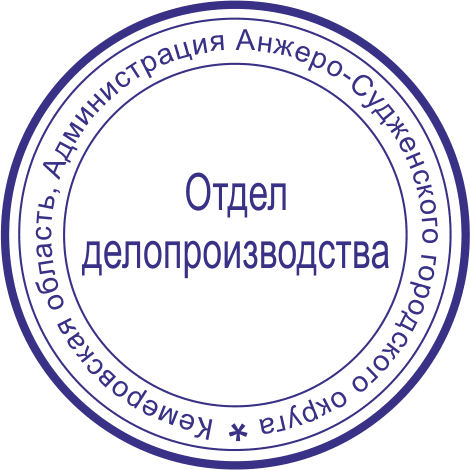 Глава городского округа                                                                   А.Н. РыбалкоУТВЕРЖДЕНпостановлением администрацииАнжеро-Судженского городского округа                                                                      от «25» февраля 2022 № 230Перечень закрепленных муниципальных образовательных организаций, реализующих образовательные программы начального общего, основного общего образования, за конкретными территориями  Анжеро-Судженского городского округаУтвержденпостановлением администрацииАнжеро-Судженского городского округа                                                                      от «25» февраля 2022 № 230Перечень закрепленных муниципальных образовательных организаций, реализующих образовательные программы среднего общего образования, за конкретными территориями Анжеро-Судженского городского округа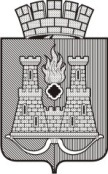 КЕМЕРОВСКАЯ ОБЛАСТЬ-КузбассАнжеро-Судженский городской округАдминистрация Анжеро-Судженского городского округаКЕМЕРОВСКАЯ ОБЛАСТЬ-КузбассАнжеро-Судженский городской округАдминистрация Анжеро-Судженского городского округаКЕМЕРОВСКАЯ ОБЛАСТЬ-КузбассАнжеро-Судженский городской округАдминистрация Анжеро-Судженского городского округаКЕМЕРОВСКАЯ ОБЛАСТЬ-КузбассАнжеро-Судженский городской округАдминистрация Анжеро-Судженского городского округаКЕМЕРОВСКАЯ ОБЛАСТЬ-КузбассАнжеро-Судженский городской округАдминистрация Анжеро-Судженского городского округаКЕМЕРОВСКАЯ ОБЛАСТЬ-КузбассАнжеро-Судженский городской округАдминистрация Анжеро-Судженского городского округаКЕМЕРОВСКАЯ ОБЛАСТЬ-КузбассАнжеро-Судженский городской округАдминистрация Анжеро-Судженского городского округаКЕМЕРОВСКАЯ ОБЛАСТЬ-КузбассАнжеро-Судженский городской округАдминистрация Анжеро-Судженского городского округаКЕМЕРОВСКАЯ ОБЛАСТЬ-КузбассАнжеро-Судженский городской округАдминистрация Анжеро-Судженского городского округаКЕМЕРОВСКАЯ ОБЛАСТЬ-КузбассАнжеро-Судженский городской округАдминистрация Анжеро-Судженского городского округаПОСТАНОВЛЕНИЕПОСТАНОВЛЕНИЕПОСТАНОВЛЕНИЕПОСТАНОВЛЕНИЕПОСТАНОВЛЕНИЕПОСТАНОВЛЕНИЕПОСТАНОВЛЕНИЕПОСТАНОВЛЕНИЕПОСТАНОВЛЕНИЕПОСТАНОВЛЕНИЕот «25»февраля2022г.№230муниципальное бюджетное общеобразовательное учреждение  Анжеро-Судженского городского округа  «Средняя  общеобразовательная  школа  №3  с  углубленным  изучением  отдельных  предметов  имени Германа Панфилова»652470, ул. Гагарина, 3Улицы:Улицы:Улицы:Улицы:муниципальное бюджетное общеобразовательное учреждение  Анжеро-Судженского городского округа  «Средняя  общеобразовательная  школа  №3  с  углубленным  изучением  отдельных  предметов  имени Германа Панфилова»652470, ул. Гагарина, 3Пролетарская, Свердлова, Декабристов,                             до пересечения с переулком КиевскимСахалинка, Школьная,СтепнаяПролетарская, Свердлова, Декабристов,                             до пересечения с переулком КиевскимСахалинка, Школьная,СтепнаяПролетарская, Свердлова, Декабристов,                             до пересечения с переулком КиевскимСахалинка, Школьная,СтепнаяПролетарская, Свердлова, Декабристов,                             до пересечения с переулком КиевскимСахалинка, Школьная,Степнаямуниципальное бюджетное общеобразовательное учреждение  Анжеро-Судженского городского округа  «Средняя  общеобразовательная  школа  №3  с  углубленным  изучением  отдельных  предметов  имени Германа Панфилова»652470, ул. Гагарина, 3ПушкинаШоссейнаяШоссейнаяКрасногвардейскаямуниципальное бюджетное общеобразовательное учреждение  Анжеро-Судженского городского округа  «Средняя  общеобразовательная  школа  №3  с  углубленным  изучением  отдельных  предметов  имени Германа Панфилова»652470, ул. Гагарина, 3ПригороднаяКузнецкаяКузнецкаяАчинскаямуниципальное бюджетное общеобразовательное учреждение  Анжеро-Судженского городского округа  «Средняя  общеобразовательная  школа  №3  с  углубленным  изучением  отдельных  предметов  имени Германа Панфилова»652470, ул. Гагарина, 3ТранспортнаяДеповскаяДеповскаяВосточнаямуниципальное бюджетное общеобразовательное учреждение  Анжеро-Судженского городского округа  «Средняя  общеобразовательная  школа  №3  с  углубленным  изучением  отдельных  предметов  имени Германа Панфилова»652470, ул. Гагарина, 3Пятилетки1905 года1905 годаПодгорнаямуниципальное бюджетное общеобразовательное учреждение  Анжеро-Судженского городского округа  «Средняя  общеобразовательная  школа  №3  с  углубленным  изучением  отдельных  предметов  имени Германа Панфилова»652470, ул. Гагарина, 3ВодопроводнаяСибирскаяСибирскаяСадовая   муниципальное бюджетное общеобразовательное учреждение  Анжеро-Судженского городского округа  «Средняя  общеобразовательная  школа  №3  с  углубленным  изучением  отдельных  предметов  имени Германа Панфилова»652470, ул. Гагарина, 3Ново-пролетарскаяОсипенкоОсипенкоМагистральнаямуниципальное бюджетное общеобразовательное учреждение  Анжеро-Судженского городского округа  «Средняя  общеобразовательная  школа  №3  с  углубленным  изучением  отдельных  предметов  имени Германа Панфилова»652470, ул. Гагарина, 3АнгарскаяЧекистовЧекистовЗвезднаямуниципальное бюджетное общеобразовательное учреждение  Анжеро-Судженского городского округа  «Средняя  общеобразовательная  школа  №3  с  углубленным  изучением  отдельных  предметов  имени Германа Панфилова»652470, ул. Гагарина, 3Перовская (до пересечения с ул. Гагарина)ГагаринаГагаринаНовосибирская (до пересечения с ул. Степная)муниципальное бюджетное общеобразовательное учреждение  Анжеро-Судженского городского округа  «Средняя  общеобразовательная  школа  №3  с  углубленным  изучением  отдельных  предметов  имени Германа Панфилова»652470, ул. Гагарина, 31ый микрорайон Восточного районаМечникова (прод. ОРС)Мечникова (прод. ОРС)муниципальное бюджетное общеобразовательное учреждение  Анжеро-Судженского городского округа  «Средняя  общеобразовательная  школа  №3  с  углубленным  изучением  отдельных  предметов  имени Германа Панфилова»652470, ул. Гагарина, 3Переулки:   НовосибирскийПереулки:   НовосибирскийПереулки:   НовосибирскийПереулки:   Новосибирскиймуниципальное бюджетное общеобразовательное учреждение  Анжеро-Судженского городского округа  «Средняя  общеобразовательная  школа  №3  с  углубленным  изучением  отдельных  предметов  имени Германа Панфилова»652470, ул. Гагарина, 3ПушкинаВокзальныйВокзальныйВесовоймуниципальное бюджетное общеобразовательное учреждение  Анжеро-Судженского городского округа  «Средняя  общеобразовательная  школа  №3  с  углубленным  изучением  отдельных  предметов  имени Германа Панфилова»652470, ул. Гагарина, 3СадовыйШоссейныйШоссейныйКвасноймуниципальное бюджетное общеобразовательное учреждение  Анжеро-Судженского городского округа  «Средняя  общеобразовательная  школа  №3  с  углубленным  изучением  отдельных  предметов  имени Германа Панфилова»652470, ул. Гагарина, 3ПриисковыйГорчичныйГорчичныйКривоймуниципальное бюджетное общеобразовательное учреждение  Анжеро-Судженского городского округа  «Средняя  общеобразовательная  школа  №3  с  углубленным  изучением  отдельных  предметов  имени Германа Панфилова»652470, ул. Гагарина, 3БессарабскийКиевскийКиевскийБелорусскиймуниципальное бюджетное общеобразовательное учреждение Анжеро-Судженского городского округа «Основная общеобразовательная школа № 7»652479,ул. Львовская, 13Улицы:Улицы:Улицы:Улицы:муниципальное бюджетное общеобразовательное учреждение Анжеро-Судженского городского округа «Основная общеобразовательная школа № 7»652479,ул. Львовская, 13ЯйскаяДепутатскаяДепутатскаяЛенинградскаямуниципальное бюджетное общеобразовательное учреждение Анжеро-Судженского городского округа «Основная общеобразовательная школа № 7»652479,ул. Львовская, 13О.КошевогоЖитомирскаяЖитомирскаяПолтавскаямуниципальное бюджетное общеобразовательное учреждение Анжеро-Судженского городского округа «Основная общеобразовательная школа № 7»652479,ул. Львовская, 13КнижнаяКраснодонцевКраснодонцевКишиневскаямуниципальное бюджетное общеобразовательное учреждение Анжеро-Судженского городского округа «Основная общеобразовательная школа № 7»652479,ул. Львовская, 13РавенстваВитебскаяВитебскаяМосковскаямуниципальное бюджетное общеобразовательное учреждение Анжеро-Судженского городского округа «Основная общеобразовательная школа № 7»652479,ул. Львовская, 13ГомельскаяАйвазовскогоАйвазовскогоБрюлловамуниципальное бюджетное общеобразовательное учреждение Анжеро-Судженского городского округа «Основная общеобразовательная школа № 7»652479,ул. Львовская, 13СтроительнаяТимирязеваТимирязеваОборонымуниципальное бюджетное общеобразовательное учреждение Анжеро-Судженского городского округа «Основная общеобразовательная школа № 7»652479,ул. Львовская, 13ЛьвовскаяЖуковскогоЖуковскогоМурманскаямуниципальное бюджетное общеобразовательное учреждение Анжеро-Судженского городского округа «Основная общеобразовательная школа № 7»652479,ул. Львовская, 13Канская2-ой Уклон2-ой Уклонмуниципальное бюджетное общеобразовательное учреждение Анжеро-Судженского городского округа «Основная общеобразовательная школа № 7»652479,ул. Львовская, 13Переулки :Переулки :Переулки :Переулки :муниципальное бюджетное общеобразовательное учреждение Анжеро-Судженского городского округа «Основная общеобразовательная школа № 7»652479,ул. Львовская, 13ОгородныйКраснодонцевКраснодонцевТимирязевамуниципальное бюджетное общеобразовательное учреждение Анжеро-Судженского городского округа «Основная общеобразовательная школа № 7»652479,ул. Львовская, 13РавенстваПихтовыйПихтовыйОборонымуниципальное бюджетное общеобразовательное учреждение Анжеро-Судженского городского округа «Основная общеобразовательная школа № 8»652470, ул. Солнечная, 2Улицы:СветлаяСветлаяМишихамуниципальное бюджетное общеобразовательное учреждение Анжеро-Судженского городского округа «Основная общеобразовательная школа № 8»652470, ул. Солнечная, 2ЗаводскаяВойковаВойковаМонтажниковмуниципальное бюджетное общеобразовательное учреждение Анжеро-Судженского городского округа «Основная общеобразовательная школа № 8»652470, ул. Солнечная, 2ЛазоваяСаккоСакко8 мартамуниципальное бюджетное общеобразовательное учреждение Анжеро-Судженского городского округа «Основная общеобразовательная школа № 8»652470, ул. Солнечная, 2ИшимскаяЮжнаяЮжнаяВанцеттимуниципальное бюджетное общеобразовательное учреждение Анжеро-Судженского городского округа «Основная общеобразовательная школа № 8»652470, ул. Солнечная, 2АмурскаяЛесопильная площадьЛесопильная площадьЖелябовамуниципальное бюджетное общеобразовательное учреждение Анжеро-Судженского городского округа «Основная общеобразовательная школа № 8»652470, ул. Солнечная, 2ПравдыПавлодарскаяПавлодарскаяГорняцкаямуниципальное бюджетное общеобразовательное учреждение Анжеро-Судженского городского округа «Основная общеобразовательная школа № 8»652470, ул. Солнечная, 2ЕнисейскаяОбъезднаяОбъезднаяПархоменкомуниципальное бюджетное общеобразовательное учреждение Анжеро-Судженского городского округа «Основная общеобразовательная школа № 8»652470, ул. Солнечная, 2БийскаяБалтийскаяБалтийскаяЛермонтовамуниципальное бюджетное общеобразовательное учреждение Анжеро-Судженского городского округа «Основная общеобразовательная школа № 8»652470, ул. Солнечная, 2БолотнаяДорожнаяДорожнаяСтаробольничнаямуниципальное бюджетное общеобразовательное учреждение Анжеро-Судженского городского округа «Основная общеобразовательная школа № 8»652470, ул. Солнечная, 2СеченоваРазинаРазинаСолнечнаямуниципальное бюджетное общеобразовательное учреждение Анжеро-Судженского городского округа «Основная общеобразовательная школа № 8»652470, ул. Солнечная, 2Пр.Октябрьский Ленина Ленина50 лет Октябрямуниципальное бюджетное общеобразовательное учреждение Анжеро-Судженского городского округа «Основная общеобразовательная школа № 8»652470, ул. Солнечная, 2СадоваяС.Перовская (от пересечения с ул. Гагарина)С.Перовская (от пересечения с ул. Гагарина)Челюскинцевмуниципальное бюджетное общеобразовательное учреждение Анжеро-Судженского городского округа «Основная общеобразовательная школа № 8»652470, ул. Солнечная, 2ПромышленнаяХарьковскаяХарьковскаяКооперативнаямуниципальное бюджетное общеобразовательное учреждение Анжеро-Судженского городского округа «Основная общеобразовательная школа № 8»652470, ул. Солнечная, 2Г. ПанфиловаЖилкооперацияЖилкооперацияОрловскаямуниципальное бюджетное общеобразовательное учреждение Анжеро-Судженского городского округа «Основная общеобразовательная школа № 8»652470, ул. Солнечная, 2БелинскогоЛомоносоваЛомоносовамуниципальное бюджетное общеобразовательное учреждение Анжеро-Судженского городского округа «Основная общеобразовательная школа № 8»652470, ул. Солнечная, 2Милицейскаядо пересечения с ул. Объезднаядо пересечения с ул. Объезднаядо пересечения с ул. Объезднаямуниципальное бюджетное общеобразовательное учреждение Анжеро-Судженского городского округа «Основная общеобразовательная школа № 8»652470, ул. Солнечная, 2Чапаевадо пересечения с ул. Объезднаядо пересечения с ул. Объезднаядо пересечения с ул. Объезднаямуниципальное бюджетное общеобразовательное учреждение Анжеро-Судженского городского округа «Основная общеобразовательная школа № 8»652470, ул. Солнечная, 2Рабочаядо пересечения с ул. Объезднаядо пересечения с ул. Объезднаядо пересечения с ул. Объезднаямуниципальное бюджетное общеобразовательное учреждение Анжеро-Судженского городского округа «Основная общеобразовательная школа № 8»652470, ул. Солнечная, 2Р.Люксембургдо пересечения с ул. Объезднаядо пересечения с ул. Объезднаядо пересечения с ул. Объезднаямуниципальное бюджетное общеобразовательное учреждение Анжеро-Судженского городского округа «Основная общеобразовательная школа № 8»652470, ул. Солнечная, 2Восстаниядо пересечения с ул. Объезднаядо пересечения с ул. Объезднаядо пересечения с ул. Объезднаямуниципальное бюджетное общеобразовательное учреждение Анжеро-Судженского городского округа «Основная общеобразовательная школа № 8»652470, ул. Солнечная, 2Тайгинскаядо пересечения с ул. Объезднаядо пересечения с ул. Объезднаядо пересечения с ул. Объезднаямуниципальное бюджетное общеобразовательное учреждение Анжеро-Судженского городского округа «Основная общеобразовательная школа № 8»652470, ул. Солнечная, 2Пожарнаядо пересечения с ул. Объезднаядо пересечения с ул. Объезднаядо пересечения с ул. Объезднаямуниципальное бюджетное общеобразовательное учреждение Анжеро-Судженского городского округа «Основная общеобразовательная школа № 8»652470, ул. Солнечная, 2Красинадо пересечения с ул. Объезднаядо пересечения с ул. Объезднаядо пересечения с ул. Объезднаямуниципальное бюджетное общеобразовательное учреждение Анжеро-Судженского городского округа «Основная общеобразовательная школа № 8»652470, ул. Солнечная, 2пер.ТехническийДо пересечения с ул. ПархоменкоДо пересечения с ул. ПархоменкоДо пересечения с ул. Пархоменкомуниципальное бюджетное общеобразовательное учреждение Анжеро-Судженского городского округа «Основная общеобразовательная школа № 8»652470, ул. Солнечная, 2пер.ВерхнийДо пересечения с ул. ПархоменкоДо пересечения с ул. ПархоменкоДо пересечения с ул. Пархоменкомуниципальное бюджетное общеобразовательное учреждение Анжеро-Судженского городского округа «Основная общеобразовательная школа № 8»652470, ул. Солнечная, 2ЛыжнаяДо пересечения с ул. ПархоменкоДо пересечения с ул. ПархоменкоДо пересечения с ул. Пархоменкомуниципальное бюджетное общеобразовательное учреждение Анжеро-Судженского городского округа «Основная общеобразовательная школа № 8»652470, ул. Солнечная, 2ПржевальскогоДо пересечения с ул. ПархоменкоДо пересечения с ул. ПархоменкоДо пересечения с ул. Пархоменкомуниципальное бюджетное общеобразовательное учреждение Анжеро-Судженского городского округа «Основная общеобразовательная школа № 8»652470, ул. Солнечная, 2Переулки:ЯшкинскийЭлектрическийЭлектрическиймуниципальное бюджетное общеобразовательное учреждение Анжеро-Судженского городского округа «Основная общеобразовательная школа № 8»652470, ул. Солнечная, 2ГазетныйХрустальныйМоторныйМоторныймуниципальное бюджетное общеобразовательное учреждение Анжеро-Судженского городского округа «Основная общеобразовательная школа № 8»652470, ул. Солнечная, 2ЗаводскойСосновскийБийскийБийскиймуниципальное бюджетное общеобразовательное учреждение Анжеро-Судженского городского округа «Основная общеобразовательная школа № 8»652470, ул. Солнечная, 2ИзвестковыйЛермонтоваАнгарскийАнгарскиймуниципальное бюджетное общеобразовательное учреждение Анжеро-Судженского городского округа «Основная общеобразовательная школа № 8»652470, ул. Солнечная, 2ТипографическийБолотныйСамолетныйСамолетныймуниципальное бюджетное общеобразовательное учреждение Анжеро-Судженского городского округа «Основная общеобразовательная школа № 8»652470, ул. Солнечная, 2Телефонныймуниципальное бюджетное общеобразовательное учреждение Анжеро-Судженского городского округа «Средняя общеобразовательная школа № 12»652470,ул. Киселевская, 11аПос. Красная звезда, МаякПос. Красная звезда, МаякПос. Красная звезда, МаякПос. Красная звезда, Маякмуниципальное бюджетное общеобразовательное учреждение Анжеро-Судженского городского округа «Средняя общеобразовательная школа № 12»652470,ул. Киселевская, 11аУлица Улица Улица Улица муниципальное бюджетное общеобразовательное учреждение Анжеро-Судженского городского округа «Средняя общеобразовательная школа № 12»652470,ул. Киселевская, 11аБеловскаяКиселевскаяКиселевскаяТрудоваямуниципальное бюджетное общеобразовательное учреждение Анжеро-Судженского городского округа «Средняя общеобразовательная школа № 12»652470,ул. Киселевская, 11аВодоканальнаяТопкинскаяТопкинскаяЧелинскаямуниципальное бюджетное общеобразовательное учреждение Анжеро-Судженского городского округа «Средняя общеобразовательная школа № 12»652470,ул. Киселевская, 11аСтанционнаяПрокопьевскаяПрокопьевскаяКедроваямуниципальное бюджетное общеобразовательное учреждение Анжеро-Судженского городского округа «Средняя общеобразовательная школа № 12»652470,ул. Киселевская, 11аКемеровскаяОдесскаяОдесскаяПологаямуниципальное бюджетное общеобразовательное учреждение Анжеро-Судженского городского округа «Средняя общеобразовательная школа № 12»652470,ул. Киселевская, 11аНовоанжерская подстанцияЧасоваяЧасоваяНарымскаямуниципальное бюджетное общеобразовательное учреждение Анжеро-Судженского городского округа «Средняя общеобразовательная школа № 12»652470,ул. Киселевская, 11аКотовскогоПожарскогоПожарскогоВолгоградскаямуниципальное бюджетное общеобразовательное учреждение Анжеро-Судженского городского округа «Средняя общеобразовательная школа № 12»652470,ул. Киселевская, 11аАврорыСевастопольскаяСевастопольскаяНоволеснаямуниципальное бюджетное общеобразовательное учреждение Анжеро-Судженского городского округа «Средняя общеобразовательная школа № 12»652470,ул. Киселевская, 11аЛинейнаяПутеваяПутеваяМининамуниципальное бюджетное общеобразовательное учреждение Анжеро-Судженского городского округа «Средняя общеобразовательная школа № 12»652470,ул. Киселевская, 11а., 3596ПетровскаяПетровскаяМехлесопунктовскаямуниципальное бюджетное общеобразовательное учреждение Анжеро-Судженского городского округа «Средняя общеобразовательная школа № 12»652470,ул. Киселевская, 11аТаежная Оренбургская Оренбургская Боготольскаямуниципальное бюджетное общеобразовательное учреждение Анжеро-Судженского городского округа «Средняя общеобразовательная школа № 12»652470,ул. Киселевская, 11аРепина ГурьевскаяГурьевскаяПерекопскаямуниципальное бюджетное общеобразовательное учреждение Анжеро-Судженского городского округа «Средняя общеобразовательная школа № 12»652470,ул. Киселевская, 11а7-е Ноября КрымскаяКрымская1,2,3 Пасечная муниципальное бюджетное общеобразовательное учреждение Анжеро-Судженского городского округа «Средняя общеобразовательная школа № 12»652470,ул. Киселевская, 11аДемократическаяФизкультурная Физкультурная Михайловскаямуниципальное бюджетное общеобразовательное учреждение Анжеро-Судженского городского округа «Средняя общеобразовательная школа № 12»652470,ул. Киселевская, 11аЮргинскаяТомскаяТомскаяКольчугинскаямуниципальное бюджетное общеобразовательное учреждение Анжеро-Судженского городского округа «Средняя общеобразовательная школа № 12»652470,ул. Киселевская, 11аМагнитная (до №85)Спортивная Спортивная Плановаямуниципальное бюджетное общеобразовательное учреждение Анжеро-Судженского городского округа «Средняя общеобразовательная школа № 12»652470,ул. Киселевская, 11аПросвещение (до №90)ТырганскаяТырганскаяКаменноугольнаямуниципальное бюджетное общеобразовательное учреждение Анжеро-Судженского городского округа «Средняя общеобразовательная школа № 12»652470,ул. Киселевская, 11аУкраинскаяПодсобная Подсобная Гражданскаямуниципальное бюджетное общеобразовательное учреждение Анжеро-Судженского городского округа «Средняя общеобразовательная школа № 12»652470,ул. Киселевская, 11аГрузинская ШахтерскаяШахтерскаяГорноспасательнаямуниципальное бюджетное общеобразовательное учреждение Анжеро-Судженского городского округа «Средняя общеобразовательная школа № 12»652470,ул. Киселевская, 11аПереулки: СтанционныйПереулки: СтанционныйПереулки: СтанционныйПереулки: Станционныймуниципальное бюджетное общеобразовательное учреждение Анжеро-Судженского городского округа «Средняя общеобразовательная школа № 12»652470,ул. Киселевская, 11аТопкинскийКедровыйКедровыйВолгоградскиймуниципальное бюджетное общеобразовательное учреждение Анжеро-Судженского городского округа «Средняя общеобразовательная школа № 12»652470,ул. Киселевская, 11аАрхангельскийБратскийБратскийЗапорожскиймуниципальное бюджетное общеобразовательное учреждение Анжеро-Судженского городского округа «Средняя общеобразовательная школа № 12»652470,ул. Киселевская, 11аПростойМалыйМалыйНазаровскиймуниципальное бюджетное общеобразовательное учреждение Анжеро-Судженского городского округа «Средняя общеобразовательная школа № 12»652470,ул. Киселевская, 11аНоволеснойДачныйДачныйПологиймуниципальное бюджетное общеобразовательное учреждение Анжеро-Судженского городского округа «Средняя общеобразовательная школа № 12»652470,ул. Киселевская, 11аЛеснойПожарскогоПожарскогоКотовскогомуниципальное бюджетное общеобразовательное учреждение Анжеро-Судженского городского округа «Средняя общеобразовательная школа № 12»652470,ул. Киселевская, 11аСевастопольскийКалужскийКалужскийКемеровскиймуниципальное бюджетное общеобразовательное учреждение Анжеро-Судженского городского округа «Средняя общеобразовательная школа № 12»652470,ул. Киселевская, 11аМининаБерезовыйБерезовый1,2,3 Прокопьевскиймуниципальное бюджетное общеобразовательное учреждение Анжеро-Судженского городского округа «Средняя общеобразовательная школа № 12»652470,ул. Киселевская, 11аДемократический 2,3,4 Яйский2,3,4 ЯйскийХабаровский муниципальное бюджетное общеобразовательное учреждение Анжеро-Судженского городского округа «Средняя общеобразовательная школа № 12»652470,ул. Киселевская, 11аЯйскийЯйскиймуниципальное бюджетное общеобразовательное учреждение Анжеро-Судженского городского округа «Средняя общеобразовательная школа № 12»(п. Рудничный)652491, пгт. Рудничный, ул. Советская, 17УлицыУлицыУлицыУлицымуниципальное бюджетное общеобразовательное учреждение Анжеро-Судженского городского округа «Средняя общеобразовательная школа № 12»(п. Рудничный)652491, пгт. Рудничный, ул. Советская, 17АнжерскаяАнтоновскаяАнтоновскаяБереговаямуниципальное бюджетное общеобразовательное учреждение Анжеро-Судженского городского округа «Средняя общеобразовательная школа № 12»(п. Рудничный)652491, пгт. Рудничный, ул. Советская, 17БерезоваяБрусничнаяБрусничнаяВерхняямуниципальное бюджетное общеобразовательное учреждение Анжеро-Судженского городского округа «Средняя общеобразовательная школа № 12»(п. Рудничный)652491, пгт. Рудничный, ул. Советская, 17ЦветочнаяДорожнаяДорожнаяЗаречнаямуниципальное бюджетное общеобразовательное учреждение Анжеро-Судженского городского округа «Средняя общеобразовательная школа № 12»(п. Рудничный)652491, пгт. Рудничный, ул. Советская, 17ЖелезнодорожнаяКварцитнаяКварцитнаяКоммунистическаямуниципальное бюджетное общеобразовательное учреждение Анжеро-Судженского городского округа «Средняя общеобразовательная школа № 12»(п. Рудничный)652491, пгт. Рудничный, ул. Советская, 17ЛазоЛеснаяЛеснаяВосточнаямуниципальное бюджетное общеобразовательное учреждение Анжеро-Судженского городского округа «Средняя общеобразовательная школа № 12»(п. Рудничный)652491, пгт. Рудничный, ул. Советская, 17МайскаяМеталлурговМеталлурговНабережнаямуниципальное бюджетное общеобразовательное учреждение Анжеро-Судженского городского округа «Средняя общеобразовательная школа № 12»(п. Рудничный)652491, пгт. Рудничный, ул. Советская, 17НагорнаяНахимоваНахимоваИм.40-летия Победымуниципальное бюджетное общеобразовательное учреждение Анжеро-Судженского городского округа «Средняя общеобразовательная школа № 12»(п. Рудничный)652491, пгт. Рудничный, ул. Советская, 17ПодгорнаяПушкинаПушкинаРудничнаямуниципальное бюджетное общеобразовательное учреждение Анжеро-Судженского городского округа «Средняя общеобразовательная школа № 12»(п. Рудничный)652491, пгт. Рудничный, ул. Советская, 17СадоваяСанаторнаяСанаторная1, 2 Светлаямуниципальное бюджетное общеобразовательное учреждение Анжеро-Судженского городского округа «Средняя общеобразовательная школа № 12»(п. Рудничный)652491, пгт. Рудничный, ул. Советская, 17СоветскаяСувороваСувороваСудженскаямуниципальное бюджетное общеобразовательное учреждение Анжеро-Судженского городского округа «Средняя общеобразовательная школа № 12»(п. Рудничный)652491, пгт. Рудничный, ул. Советская, 17ТрактоваяУшаковаУшаковаУсынинамуниципальное бюджетное общеобразовательное учреждение Анжеро-Судженского городского округа «Средняя общеобразовательная школа № 12»(п. Рудничный)652491, пгт. Рудничный, ул. Советская, 17ЧапаеваЧеремуховаяЧеремуховаяЧеховамуниципальное бюджетное общеобразовательное учреждение Анжеро-Судженского городского округа «Средняя общеобразовательная школа № 12»(п. Рудничный)652491, пгт. Рудничный, ул. Советская, 17Переулки :Переулки :Переулки :Переулки :муниципальное бюджетное общеобразовательное учреждение Анжеро-Судженского городского округа «Средняя общеобразовательная школа № 12»(п. Рудничный)652491, пгт. Рудничный, ул. Советская, 17АнтоновскийЧапаеваЧапаеваЛазомуниципальное бюджетное общеобразовательное учреждение Анжеро-Судженского городского округа «Средняя общеобразовательная школа № 12»(п. Рудничный)652491, пгт. Рудничный, ул. Советская, 17ПогорныйБереговойБереговойСоветскиймуниципальное бюджетное общеобразовательное учреждение Анжеро-Судженского городского округа «Средняя общеобразовательная школа № 12»(п. Рудничный)652491, пгт. Рудничный, ул. Советская, 17Трактовыймуниципальное бюджетное общеобразовательное учреждение Анжеро-Судженского городского округа «Основная общеобразовательная школа № 17»652480,ул. Карла Маркса, 1Улицы :Улицы :Улицы :Улицы :муниципальное бюджетное общеобразовательное учреждение Анжеро-Судженского городского округа «Основная общеобразовательная школа № 17»652480,ул. Карла Маркса, 1В. ВысоцкогоК. МарксаК. МарксаКрыловамуниципальное бюджетное общеобразовательное учреждение Анжеро-Судженского городского округа «Основная общеобразовательная школа № 17»652480,ул. Карла Маркса, 1МеждународнаяЩорсаЩорсаНефтяниковмуниципальное бюджетное общеобразовательное учреждение Анжеро-Судженского городского округа «Основная общеобразовательная школа № 17»652480,ул. Карла Маркса, 1Плеханова Тульская Тульская Добролюбова муниципальное бюджетное общеобразовательное учреждение Анжеро-Судженского городского округа «Основная общеобразовательная школа № 17»652480,ул. Карла Маркса, 1ЧередниченкоГлинки Глинки Комбайноваямуниципальное бюджетное общеобразовательное учреждение Анжеро-Судженского городского округа «Основная общеобразовательная школа № 17»652480,ул. Карла Маркса, 1Соревнования ПолеваяПолеваяФрунзе муниципальное бюджетное общеобразовательное учреждение Анжеро-Судженского городского округа «Основная общеобразовательная школа № 17»652480,ул. Карла Маркса, 1УральскаяАлтайскаяАлтайскаяПисаревамуниципальное бюджетное общеобразовательное учреждение Анжеро-Судженского городского округа «Основная общеобразовательная школа № 17»652480,ул. Карла Маркса, 1НабережнаяКостромскаяКостромскаяКаменскаямуниципальное бюджетное общеобразовательное учреждение Анжеро-Судженского городского округа «Основная общеобразовательная школа № 17»652480,ул. Карла Маркса, 1ДоватораМагнитогорскаяМагнитогорскаямуниципальное бюджетное общеобразовательное учреждение Анжеро-Судженского городского округа «Основная общеобразовательная школа № 17»652480,ул. Карла Маркса, 1СевернаяУгловаяУгловаяДонскаямуниципальное бюджетное общеобразовательное учреждение Анжеро-Судженского городского округа «Основная общеобразовательная школа № 17»652480,ул. Карла Маркса, 1КироваКоммуныКоммуныДнепровскаямуниципальное бюджетное общеобразовательное учреждение Анжеро-Судженского городского округа «Основная общеобразовательная школа № 17»652480,ул. Карла Маркса, 1БетховенаШмидтаШмидтаПолярнаямуниципальное бюджетное общеобразовательное учреждение Анжеро-Судженского городского округа «Основная общеобразовательная школа № 17»652480,ул. Карла Маркса, 1РеволюцииБоженкоБоженкоМинскаямуниципальное бюджетное общеобразовательное учреждение Анжеро-Судженского городского округа «Основная общеобразовательная школа № 17»652480,ул. Карла Маркса, 1ЭлектровознаяТобольскаяТобольскаяК. Либкнехта муниципальное бюджетное общеобразовательное учреждение Анжеро-Судженского городского округа «Основная общеобразовательная школа № 17»652480,ул. Карла Маркса, 1МаратаРабиновичаРабиновичаКоминтернамуниципальное бюджетное общеобразовательное учреждение Анжеро-Судженского городского округа «Основная общеобразовательная школа № 17»652480,ул. Карла Маркса, 1СпартаковскаяЧехова Чехова Чернышевскогомуниципальное бюджетное общеобразовательное учреждение Анжеро-Судженского городского округа «Основная общеобразовательная школа № 17»652480,ул. Карла Маркса, 1Социалистическая РылееваРылеевамуниципальное бюджетное общеобразовательное учреждение Анжеро-Судженского городского округа «Основная общеобразовательная школа № 17»652480,ул. Карла Маркса, 1Переулки Переулки Переулки Переулки муниципальное бюджетное общеобразовательное учреждение Анжеро-Судженского городского округа «Основная общеобразовательная школа № 17»652480,ул. Карла Маркса, 1Нефтяников 1,2КрыловаКрыловаФрунземуниципальное бюджетное общеобразовательное учреждение Анжеро-Судженского городского округа «Основная общеобразовательная школа № 17»652480,ул. Карла Маркса, 1ЩорсаГлинки Глинки Боженкомуниципальное бюджетное общеобразовательное учреждение Анжеро-Судженского городского округа «Основная общеобразовательная школа № 17»652480,ул. Карла Маркса, 1ЛьвиныйМельничныйМельничныйКировамуниципальное бюджетное общеобразовательное учреждение Анжеро-Судженского городского округа «Основная общеобразовательная школа № 17»652480,ул. Карла Маркса, 1Аэропорт СоветскийСоветскийК. Либкнехта муниципальное бюджетное общеобразовательное учреждение Анжеро-Судженского городского округа «Основная общеобразовательная школа № 17»652480,ул. Карла Маркса, 1Революции1,2 Минский1,2 МинскийПолярный  муниципальное бюджетное общеобразовательное учреждение Анжеро-Судженского городского округа «Основная общеобразовательная школа № 17»652480,ул. Карла Маркса, 1НестероваДоватора 1,2Доватора 1,2Костромскоймуниципальное бюджетное общеобразовательное учреждение Анжеро-Судженского городского округа «Основная общеобразовательная школа № 17»652480,ул. Карла Маркса, 1МалышеваЛитейныйЛитейныйЯкутскиймуниципальное бюджетное общеобразовательное учреждение Анжеро-Судженского городского округа «Основная общеобразовательная школа № 17»652480,ул. Карла Маркса, 1СпартаковскийКопейскийКопейскийИркутскиймуниципальное бюджетное общеобразовательное учреждение Анжеро-Судженского городского округа «Основная общеобразовательная школа № 17»652480,ул. Карла Маркса, 1Доменный СеннойСеннойАвтобусный муниципальное бюджетное общеобразовательное учреждение Анжеро-Судженского городского округа «Основная общеобразовательная школа № 17»652480,ул. Карла Маркса, 1ДальневосточныйКоминтерна Коминтерна Коксовый муниципальное бюджетное общеобразовательное учреждение Анжеро-Судженского городского округа «Основная общеобразовательная школа № 17»652480,ул. Карла Маркса, 1ЧередниченкоАптекарский Аптекарский 1,2,3 Писаревамуниципальное бюджетное общеобразовательное учреждение Анжеро-Судженского городского округа «Основная общеобразовательная школа № 17»652480,ул. Карла Маркса, 1Бетховенамуниципальное бюджетное общеобразовательное учреждение Анжеро-Судженского городского округа «Средняя общеобразовательная школа № 22»652473, ул. Мира, 4Улицы:Улицы:Улицы:Улицы:муниципальное бюджетное общеобразовательное учреждение Анжеро-Судженского городского округа «Средняя общеобразовательная школа № 22»652473, ул. Мира, 4Мира ПобедыПобедыРечнаямуниципальное бюджетное общеобразовательное учреждение Анжеро-Судженского городского округа «Средняя общеобразовательная школа № 22»652473, ул. Мира, 4Герцена ВоровскогоВоровскогоБереговаямуниципальное бюджетное общеобразовательное учреждение Анжеро-Судженского городского округа «Средняя общеобразовательная школа № 22»652473, ул. Мира, 4ГорнопромышленнаяКронштадскаяКронштадскаяКраснофлотскаямуниципальное бюджетное общеобразовательное учреждение Анжеро-Судженского городского округа «Средняя общеобразовательная школа № 22»652473, ул. Мира, 4МеждуреченскаяКраснаяКраснаяГастелло муниципальное бюджетное общеобразовательное учреждение Анжеро-Судженского городского округа «Средняя общеобразовательная школа № 22»652473, ул. Мира, 420 ПартсъездаКалининаКалининаСудженскаямуниципальное бюджетное общеобразовательное учреждение Анжеро-Судженского городского округа «Средняя общеобразовательная школа № 22»652473, ул. Мира, 4ПанфиловаТяжинскаяТяжинскаяЦиолковскогомуниципальное бюджетное общеобразовательное учреждение Анжеро-Судженского городского округа «Средняя общеобразовательная школа № 22»652473, ул. Мира, 4ПервомайскаяЧкаловаЧкаловаКадровая муниципальное бюджетное общеобразовательное учреждение Анжеро-Судженского городского округа «Средняя общеобразовательная школа № 22»652473, ул. Мира, 4ПарковаяИжморскаяИжморскаяДанковскаямуниципальное бюджетное общеобразовательное учреждение Анжеро-Судженского городского округа «Средняя общеобразовательная школа № 22»652473, ул. Мира, 4КолхознаяКитатскаяКитатскаяСтадионная муниципальное бюджетное общеобразовательное учреждение Анжеро-Судженского городского округа «Средняя общеобразовательная школа № 22»652473, ул. Мира, 41,2 АлчедатскаяЧучинаЧучинаКайлинскаямуниципальное бюджетное общеобразовательное учреждение Анжеро-Судженского городского округа «Средняя общеобразовательная школа № 22»652473, ул. Мира, 4Верхняя Каменка (Лебедянка)Семеновка (Лебедянка)Семеновка (Лебедянка)Пром. площадкаш. «Судженская»муниципальное бюджетное общеобразовательное учреждение Анжеро-Судженского городского округа «Средняя общеобразовательная школа № 22»652473, ул. Мира, 4Нижняя Каменка (Лебедянка)Советская (Лебедянка)Советская (Лебедянка)муниципальное бюджетное общеобразовательное учреждение Анжеро-Судженского городского округа «Средняя общеобразовательная школа № 22»652473, ул. Мира, 4Переулки Переулки Переулки Переулки муниципальное бюджетное общеобразовательное учреждение Анжеро-Судженского городского округа «Средняя общеобразовательная школа № 22»652473, ул. Мира, 4ПобедыФасадныйФасадныйКурганскиймуниципальное бюджетное общеобразовательное учреждение Анжеро-Судженского городского округа «Средняя общеобразовательная школа № 22»652473, ул. Мира, 4МагистральныйНовыйНовыйПрямоймуниципальное бюджетное общеобразовательное учреждение Анжеро-Судженского городского округа «Средняя общеобразовательная школа № 22»652473, ул. Мира, 4ПироговаПоповаПоповаЛебедянскиймуниципальное бюджетное общеобразовательное учреждение Анжеро-Судженского городского округа «Средняя общеобразовательная школа № 22»652473, ул. Мира, 4Рязанский (2 отвод)БереговойБереговой1,2,3,4,5 Стадионныймуниципальное бюджетное общеобразовательное учреждение Анжеро-Судженского городского округа «Средняя общеобразовательная школа № 22»652473, ул. Мира, 4Совхозныймуниципальное бюджетное общеобразовательное учреждение Анжеро-Судженского городского округа «Средняя общеобразовательная школа № 22»652473, ул. Мира, 4пос. Красная Горкапос. Красная Горкапос. Красная Горкапос. Красная Горкамуниципальное бюджетное общеобразовательное учреждение Анжеро-Судженского городского округа «Средняя общеобразовательная школа № 22»652473, ул. Мира, 41-я, 2-я ЗвеньеваяЗвеньеваяЗвеньеваяЮбилейнаямуниципальное бюджетное общеобразовательное учреждение Анжеро-Судженского городского округа «Средняя общеобразовательная школа № 22»652473, ул. Мира, 4СолнечнаяТепличнаяТепличнаямуниципальное автономное общеобразовательное учреждение Анжеро-Судженского городского округа «Основная общеобразовательная школа № 32»652477, ул. Динамитная, 33Улицы :Улицы :Улицы :Улицы :муниципальное автономное общеобразовательное учреждение Анжеро-Судженского городского округа «Основная общеобразовательная школа № 32»652477, ул. Динамитная, 33Свердлова, Сахалинка,                              от пересечения с переулком КиевскимШкольная, СтепнаяСвердлова, Сахалинка,                              от пересечения с переулком КиевскимШкольная, СтепнаяСвердлова, Сахалинка,                              от пересечения с переулком КиевскимШкольная, СтепнаяСвердлова, Сахалинка,                              от пересечения с переулком КиевскимШкольная, Степнаямуниципальное автономное общеобразовательное учреждение Анжеро-Судженского городского округа «Основная общеобразовательная школа № 32»652477, ул. Динамитная, 33ДинамитнаяГончароваГончароваГлинянаямуниципальное автономное общеобразовательное учреждение Анжеро-Судженского городского округа «Основная общеобразовательная школа № 32»652477, ул. Динамитная, 33МенжинскогоКирпичнаяКирпичнаяХимиковмуниципальное автономное общеобразовательное учреждение Анжеро-Судженского городского округа «Основная общеобразовательная школа № 32»652477, ул. Динамитная, 33БарнаульскаяЗагорнаяЗагорнаяМамонтовамуниципальное автономное общеобразовательное учреждение Анжеро-Судженского городского округа «Основная общеобразовательная школа № 32»652477, ул. Динамитная, 33НовосибирскаяПионерскаяПионерскаяЩетинкинамуниципальное автономное общеобразовательное учреждение Анжеро-Судженского городского округа «Основная общеобразовательная школа № 32»652477, ул. Динамитная, 33КубанскаяСемашкоСемашкоМинусинскаямуниципальное автономное общеобразовательное учреждение Анжеро-Судженского городского округа «Основная общеобразовательная школа № 32»652477, ул. Динамитная, 33РубинштейнаЗаречнаяЗаречнаяГрибоедовамуниципальное автономное общеобразовательное учреждение Анжеро-Судженского городского округа «Основная общеобразовательная школа № 32»652477, ул. Динамитная, 33МенделееваШевченкоШевченкоОрджоникидземуниципальное автономное общеобразовательное учреждение Анжеро-Судженского городского округа «Основная общеобразовательная школа № 32»652477, ул. Динамитная, 33КрасноармейскаяРадищеваРадищеваТургеневамуниципальное автономное общеобразовательное учреждение Анжеро-Судженского городского округа «Основная общеобразовательная школа № 32»652477, ул. Динамитная, 33ТолстогоМолодежнаяМолодежнаяПоселковаямуниципальное автономное общеобразовательное учреждение Анжеро-Судженского городского округа «Основная общеобразовательная школа № 32»652477, ул. Динамитная, 33КарьернаяЯрославскаяЯрославскаяЗападнаямуниципальное автономное общеобразовательное учреждение Анжеро-Судженского городского округа «Основная общеобразовательная школа № 32»652477, ул. Динамитная, 33Крестьянская Забайкальская Забайкальская Красноярская муниципальное автономное общеобразовательное учреждение Анжеро-Судженского городского округа «Основная общеобразовательная школа № 32»652477, ул. Динамитная, 33ОстровскогоМаяковскогоМаяковскогоНовобольничнаямуниципальное автономное общеобразовательное учреждение Анжеро-Судженского городского округа «Основная общеобразовательная школа № 32»652477, ул. Динамитная, 33Воинов -интернационалистовТолстогоТолстогоНекрасовамуниципальное автономное общеобразовательное учреждение Анжеро-Судженского городского округа «Основная общеобразовательная школа № 32»652477, ул. Динамитная, 33Ул. Красная горкаШахтоваяШахтоваяШирокаямуниципальное автономное общеобразовательное учреждение Анжеро-Судженского городского округа «Основная общеобразовательная школа № 32»652477, ул. Динамитная, 33ОктябрьскаяЗеленаяЗеленаяМеханизаторов 1, 2муниципальное автономное общеобразовательное учреждение Анжеро-Судженского городского округа «Основная общеобразовательная школа № 32»652477, ул. Динамитная, 33Горького с 1 по  62аКоммунальнаяКоммунальнаяУрицкогомуниципальное автономное общеобразовательное учреждение Анжеро-Судженского городского округа «Основная общеобразовательная школа № 32»652477, ул. Динамитная, 33ГаражнаяИм.137 ОСБИм.137 ОСБСвободнаямуниципальное автономное общеобразовательное учреждение Анжеро-Судженского городского округа «Основная общеобразовательная школа № 32»652477, ул. Динамитная, 33Переулки: ГаражныйПереулки: ГаражныйПереулки: ГаражныйПереулки: Гаражныймуниципальное автономное общеобразовательное учреждение Анжеро-Судженского городского округа «Основная общеобразовательная школа № 32»652477, ул. Динамитная, 33КаховскийКрутой1,2,3,4 ХимическийКрутой1,2,3,4 Химический1917 годамуниципальное автономное общеобразовательное учреждение Анжеро-Судженского городского округа «Основная общеобразовательная школа № 32»652477, ул. Динамитная, 33КольцоваКрутой1,2,3,4 ХимическийКрутой1,2,3,4 ХимическийНовобольничныймуниципальное автономное общеобразовательное учреждение Анжеро-Судженского городского округа «Основная общеобразовательная школа № 32»652477, ул. Динамитная, 33ЦимлянскийКубанскийКубанскийПетрозаводскиймуниципальное автономное общеобразовательное учреждение Анжеро-Судженского городского округа «Основная общеобразовательная школа № 32»652477, ул. Динамитная, 33ЭнергетическийСпортивныйСпортивныйКирпичныймуниципальное автономное общеобразовательное учреждение Анжеро-Судженского городского округа «Основная общеобразовательная школа № 32»652477, ул. Динамитная, 33СмежныйРадищеваРадищеваНекрасовамуниципальное автономное общеобразовательное учреждение Анжеро-Судженского городского округа «Основная общеобразовательная школа № 32»652477, ул. Динамитная, 33ПереяславскийЯрославскийЯрославскийКрестьянский муниципальное бюджетное общеобразовательное учреждение Анжеро-Судженского городского округа «Основная общеобразовательная школа №36»652474, пер. Силовой, 1Улицы : ДзержинскогоУлицы : ДзержинскогоУлицы : ДзержинскогоУлицы : Дзержинскогомуниципальное бюджетное общеобразовательное учреждение Анжеро-Судженского городского округа «Основная общеобразовательная школа №36»652474, пер. Силовой, 11,2,3,4,5 ЧеремховскаяКурскаяКурскаяЛазомуниципальное бюджетное общеобразовательное учреждение Анжеро-Судженского городского округа «Основная общеобразовательная школа №36»652474, пер. Силовой, 1Семипалатинская,Ватутина, Ватутина, Космодемьянская,муниципальное бюджетное общеобразовательное учреждение Анжеро-Судженского городского округа «Основная общеобразовательная школа №36»652474, пер. Силовой, 1Огородная,Комсомольская,Комсомольская,Клубная,муниципальное бюджетное общеобразовательное учреждение Анжеро-Судженского городского округа «Основная общеобразовательная школа №36»652474, пер. Силовой, 1Матросова Уссурийская,Уссурийская,Партизанская,муниципальное бюджетное общеобразовательное учреждение Анжеро-Судженского городского округа «Основная общеобразовательная школа №36»652474, пер. Силовой, 1Суворова Еловая, Еловая, Межеваямуниципальное бюджетное общеобразовательное учреждение Анжеро-Судженского городского округа «Основная общеобразовательная школа №36»652474, пер. Силовой, 1ГайдараПрофинтерна,Профинтерна,Низовая (п. Козлы),муниципальное бюджетное общеобразовательное учреждение Анжеро-Судженского городского округа «Основная общеобразовательная школа №36»652474, пер. Силовой, 1М. Расковой,1,2,3,4 Гайдара1,2,3,4 ГайдараКемсеть,муниципальное бюджетное общеобразовательное учреждение Анжеро-Судженского городского округа «Основная общеобразовательная школа №36»652474, пер. Силовой, 13-й складГоголяГоголяЭнтузиастов,муниципальное бюджетное общеобразовательное учреждение Анжеро-Судженского городского округа «Основная общеобразовательная школа №36»652474, пер. Силовой, 1326 кварталЧайковского,Чайковского,348 кв., .муниципальное бюджетное общеобразовательное учреждение Анжеро-Судженского городского округа «Основная общеобразовательная школа №36»652474, пер. Силовой, 1Низовская(п.Терентьевка),Нахимова,Нахимова,Ботаническаямуниципальное бюджетное общеобразовательное учреждение Анжеро-Судженского городского округа «Основная общеобразовательная школа №36»652474, пер. Силовой, 1Магнитная с №85СтахановаСтахановаЛуговаямуниципальное бюджетное общеобразовательное учреждение Анжеро-Судженского городского округа «Основная общеобразовательная школа №36»652474, пер. Силовой, 1Просвещения с №90ЮбилейнаяЮбилейнаяПутейцевмуниципальное бюджетное общеобразовательное учреждение Анжеро-Судженского городского округа «Основная общеобразовательная школа №36»652474, пер. Силовой, 1ТихаяУ.ГромовойУ.Громовой50 лет ВЛКСМмуниципальное бюджетное общеобразовательное учреждение Анжеро-Судженского городского округа «Основная общеобразовательная школа №36»652474, пер. Силовой, 1ЗемнуховаЛ. ЧайкинойЛ. ЧайкинойКамышинскаямуниципальное бюджетное общеобразовательное учреждение Анжеро-Судженского городского округа «Основная общеобразовательная школа №36»652474, пер. Силовой, 1КожзаводскаяКрайняяКрайняяМагаданскаямуниципальное бюджетное общеобразовательное учреждение Анжеро-Судженского городского округа «Основная общеобразовательная школа №36»652474, пер. Силовой, 1МолодогвардейцевСмирноваСмирноваЛ. Швецовоймуниципальное бюджетное общеобразовательное учреждение Анжеро-Судженского городского округа «Основная общеобразовательная школа №36»652474, пер. Силовой, 1ФестивальнаяС.ТюленинаС.ТюленинаНевскаямуниципальное бюджетное общеобразовательное учреждение Анжеро-Судженского городского округа «Основная общеобразовательная школа №36»652474, пер. Силовой, 1ПавловаАлма-АтинскаяАлма-АтинскаяПрогрессамуниципальное бюджетное общеобразовательное учреждение Анжеро-Судженского городского округа «Основная общеобразовательная школа №36»652474, пер. Силовой, 1АвтомобилистовКурортнаяКурортнаяК. Заслоновамуниципальное бюджетное общеобразовательное учреждение Анжеро-Судженского городского округа «Основная общеобразовательная школа №36»652474, пер. Силовой, 1Переулки :Переулки :Переулки :Переулки :муниципальное бюджетное общеобразовательное учреждение Анжеро-Судженского городского округа «Основная общеобразовательная школа №36»652474, пер. Силовой, 1Печерский,Алданский, Алданский, Брусничныймуниципальное бюджетное общеобразовательное учреждение Анжеро-Судженского городского округа «Основная общеобразовательная школа №36»652474, пер. Силовой, 1Ближний,Весенний,Весенний,Берикульскиймуниципальное бюджетное общеобразовательное учреждение Анжеро-Судженского городского округа «Основная общеобразовательная школа №36»652474, пер. Силовой, 1КраснодарскийГазовыйГазовыйПрофессиональныймуниципальное бюджетное общеобразовательное учреждение Анжеро-Судженского городского округа «Основная общеобразовательная школа №36»652474, пер. Силовой, 1ВерныйУ.ГромовойУ.ГромовойАсиновскиймуниципальное бюджетное общеобразовательное учреждение Анжеро-Судженского городского округа «Основная общеобразовательная школа №36»652474, пер. Силовой, 1СиловойНевский Невский Павловамуниципальное бюджетное общеобразовательное учреждение Анжеро-Судженского городского округа «Основная общеобразовательная школа №36»652474, пер. Силовой, 1КамышинскийКурскийКурскийПросвещениямуниципальное бюджетное общеобразовательное учреждение Анжеро-Судженского городского округа «Основная общеобразовательная школа №36»652474, пер. Силовой, 1ПутейскийК. ЗаслоноваК. ЗаслоноваИ. Земнуховмуниципальное бюджетное общеобразовательное учреждение Анжеро-Судженского городского округа «Основная общеобразовательная школа №36»652474, пер. Силовой, 1БотаническийЮ.СмирноваЮ.СмирноваФестивальныймуниципальное бюджетное общеобразовательное учреждение Анжеро-Судженского городского округа «Основная общеобразовательная школа №36»652474, пер. Силовой, 1МайскийЛ.ШевцовойЛ.ШевцовойДзержинский муниципальное бюджетное общеобразовательное учреждение Анжеро-Судженского городского округа «Основная общеобразовательная школа №38»652484, ул. Куйбышева, 48Лыжнаяот пересечения ул. Пархоменкоот пересечения ул. Пархоменкоот пересечения ул. Пархоменкомуниципальное бюджетное общеобразовательное учреждение Анжеро-Судженского городского округа «Основная общеобразовательная школа №38»652484, ул. Куйбышева, 48Пржевальскогоот пересечения ул. Пархоменкоот пересечения ул. Пархоменкоот пересечения ул. Пархоменкомуниципальное бюджетное общеобразовательное учреждение Анжеро-Судженского городского округа «Основная общеобразовательная школа №38»652484, ул. Куйбышева, 48пер.Верхнийот пересечения ул. Пархоменкоот пересечения ул. Пархоменкоот пересечения ул. Пархоменкомуниципальное бюджетное общеобразовательное учреждение Анжеро-Судженского городского округа «Основная общеобразовательная школа №38»652484, ул. Куйбышева, 48Милицейскаяот пересечения с ул. Объездная от пересечения с ул. Объездная от пересечения с ул. Объездная муниципальное бюджетное общеобразовательное учреждение Анжеро-Судженского городского округа «Основная общеобразовательная школа №38»652484, ул. Куйбышева, 48Чапаеваот пересечения с ул. Объездная от пересечения с ул. Объездная от пересечения с ул. Объездная муниципальное бюджетное общеобразовательное учреждение Анжеро-Судженского городского округа «Основная общеобразовательная школа №38»652484, ул. Куйбышева, 48Красинаот пересечения с ул. Объездная от пересечения с ул. Объездная от пересечения с ул. Объездная муниципальное бюджетное общеобразовательное учреждение Анжеро-Судженского городского округа «Основная общеобразовательная школа №38»652484, ул. Куйбышева, 48Р.Люксембургот пересечения с ул. Объездная от пересечения с ул. Объездная от пересечения с ул. Объездная муниципальное бюджетное общеобразовательное учреждение Анжеро-Судженского городского округа «Основная общеобразовательная школа №38»652484, ул. Куйбышева, 48Восстанияот пересечения с ул. Объездная от пересечения с ул. Объездная от пересечения с ул. Объездная муниципальное бюджетное общеобразовательное учреждение Анжеро-Судженского городского округа «Основная общеобразовательная школа №38»652484, ул. Куйбышева, 48Тайгинскаяот пересечения с ул. Объездная от пересечения с ул. Объездная от пересечения с ул. Объездная муниципальное бюджетное общеобразовательное учреждение Анжеро-Судженского городского округа «Основная общеобразовательная школа №38»652484, ул. Куйбышева, 48МашиностроительнаяРодиныРодиныДальняямуниципальное бюджетное общеобразовательное учреждение Анжеро-Судженского городского округа «Основная общеобразовательная школа №38»652484, ул. Куйбышева, 48ТрудящихсяШишковаШишковаВесенняямуниципальное бюджетное общеобразовательное учреждение Анжеро-Судженского городского округа «Основная общеобразовательная школа №38»652484, ул. Куйбышева, 48Омская 40 лет Октября40 лет ОктябряХвойнаямуниципальное бюджетное общеобразовательное учреждение Анжеро-Судженского городского округа «Основная общеобразовательная школа №38»652484, ул. Куйбышева, 48ВоронежскаяТолбухинаТолбухинаКутузова муниципальное бюджетное общеобразовательное учреждение Анжеро-Судженского городского округа «Основная общеобразовательная школа №38»652484, ул. Куйбышева, 48МеталлическаяКуйбышеваКуйбышеваАнжерскаямуниципальное бюджетное общеобразовательное учреждение Анжеро-Судженского городского округа «Основная общеобразовательная школа №38»652484, ул. Куйбышева, 48ВыборгскаяМорскаяМорскаяРудничная муниципальное бюджетное общеобразовательное учреждение Анжеро-Судженского городского округа «Основная общеобразовательная школа №38»652484, ул. Куйбышева, 48Фурманова Пугачева Пугачева Челябинская муниципальное бюджетное общеобразовательное учреждение Анжеро-Судженского городского округа «Основная общеобразовательная школа №38»652484, ул. Куйбышева, 48Геологов Б. Хмельницкого Б. Хмельницкого Пожарная муниципальное бюджетное общеобразовательное учреждение Анжеро-Судженского городского округа «Основная общеобразовательная школа №38»652484, ул. Куйбышева, 48Д. БедногоУгольнаяУгольнаяКлючеваямуниципальное бюджетное общеобразовательное учреждение Анжеро-Судженского городского округа «Основная общеобразовательная школа №38»652484, ул. Куйбышева, 48пос. ГолубовскийЛуганскаямуниципальное бюджетное общеобразовательное учреждение Анжеро-Судженского городского округа «Основная общеобразовательная школа №38»652484, ул. Куйбышева, 48Переулки:   ВосстанияПереулки:   ВосстанияПереулки:   ВосстанияПереулки:   Восстаниямуниципальное бюджетное общеобразовательное учреждение Анжеро-Судженского городского округа «Основная общеобразовательная школа №38»652484, ул. Куйбышева, 48КонотопскийКуйбышеваКуйбышеваВагонныймуниципальное бюджетное общеобразовательное учреждение Анжеро-Судженского городского округа «Основная общеобразовательная школа №38»652484, ул. Куйбышева, 48ДвинскийОбъезднойОбъезднойПроизводственныймуниципальное бюджетное общеобразовательное учреждение Анжеро-Судженского городского округа «Основная общеобразовательная школа №38»652484, ул. Куйбышева, 481, 2, 3, 4 ВыборгскийУлановскийУлановскийЧапаевамуниципальное бюджетное общеобразовательное учреждение Анжеро-Судженского городского округа «Основная общеобразовательная школа №38»652484, ул. Куйбышева, 48Турбинный Воронежский Воронежский Орловскиймуниципальное бюджетное общеобразовательное учреждение Анжеро-Судженского городского округа «Основная общеобразовательная школа №38»652484, ул. Куйбышева, 48Металлический Блок пост 3590 Блок пост 3590 Макарова муниципальное бюджетное общеобразовательное учреждение Анжеро-Судженского городского округа «Основная общеобразовательная школа №38»652484, ул. Куйбышева, 48ТуристскийУгольныйУгольныйКооперативныйнетиповое муниципальное бюджетное общеобразовательное учреждение Анжеро-Судженского городского округа «Гимназия № 11»652470, ул. Ленина, 10Территория Анжеро-Судженского городского округамуниципальное казенное  общеобразовательное  учреждение Анжеро-Судженского городского округа «Школа-интернат №18»652471,ул. Прокопьевская, 18аТерритория Анжеро-Судженского городского округамуниципальное казённое общеобразовательное   учреждение   Анжеро-Судженского городского округа «Школа № 37»652476,ул. Киселевская, 11Территория Анжеро-Судженского городского округамуниципальное бюджетное общеобразовательное учреждение Анжеро-Судженского городского округа «Средняя общеобразовательная школа №3 с углубленным изучением отдельных предметов  имени Германа Панфилова»652470, ул. Гагарина, 3Территория Анжеро-Судженского городского округанетиповое муниципальное бюджетное общеобразовательное учреждение Анжеро-Судженского городского округа «Гимназия № 11»652470, ул. Ленина, 10Территория Анжеро-Судженского городского округамуниципальное бюджетное общеобразовательное учреждение Анжеро-Судженского городского округа «Средняя общеобразовательная школа № 12»652470,ул. Киселевская, 11а(п. Рудничный)652491, пгт. Рудничный, ул. Советская, 17Территория Анжеро-Судженского городского округамуниципальное бюджетное общеобразовательное учреждение Анжеро-Судженского городского округа «Средняя общеобразовательная школа № 22»652473, ул. Мира, 4Территория Анжеро-Судженского городского округа